Родители! Вспомните сами, расскажите ребенку!Памятка юному велосипедисту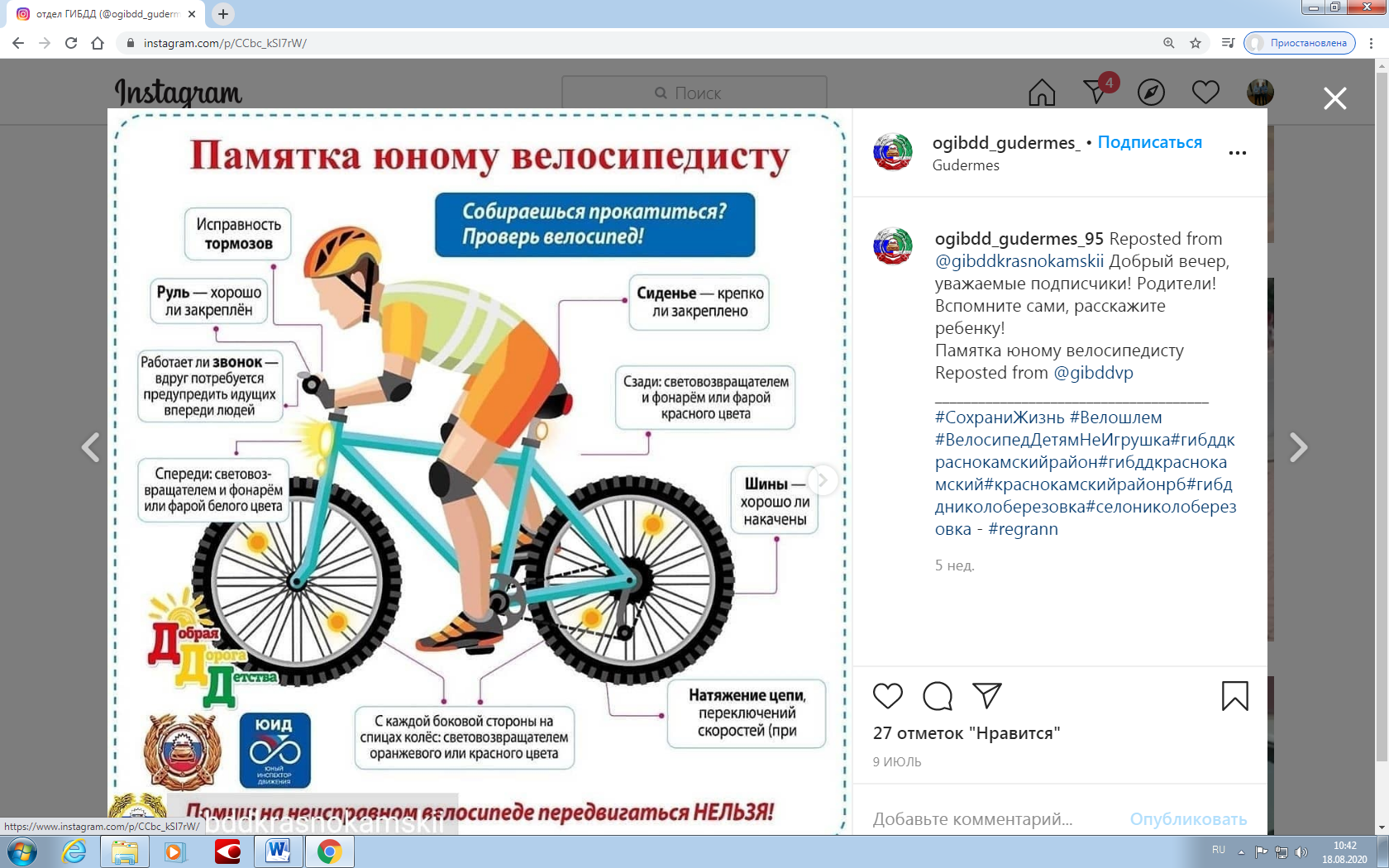 